Finn arealetFiguren under består av 2 identiske kvadrater, 4 identiske rektangler og 3 identiske halvsirkler. Hva er arealet til figuren?  Rektanglet ACEG er delt inn i fire deler. BCEF er et kvadrat. Hver del har ulikt areal. 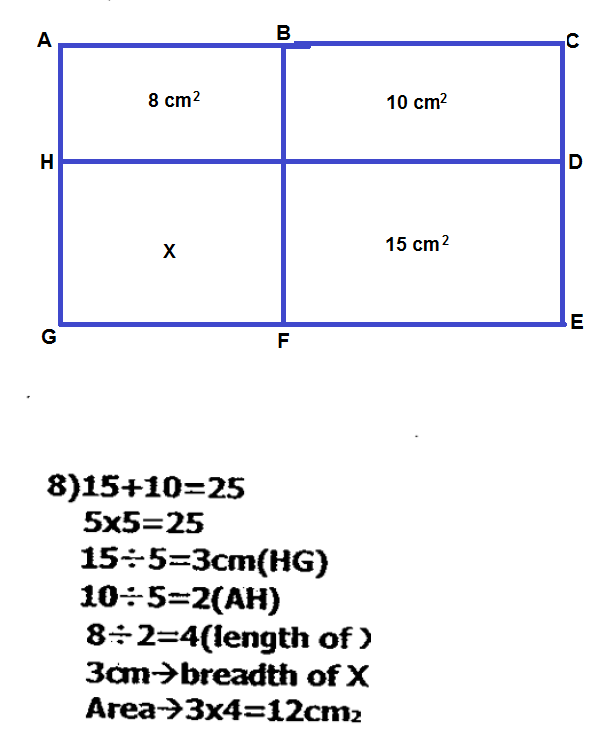 Finn arealet til område X. 